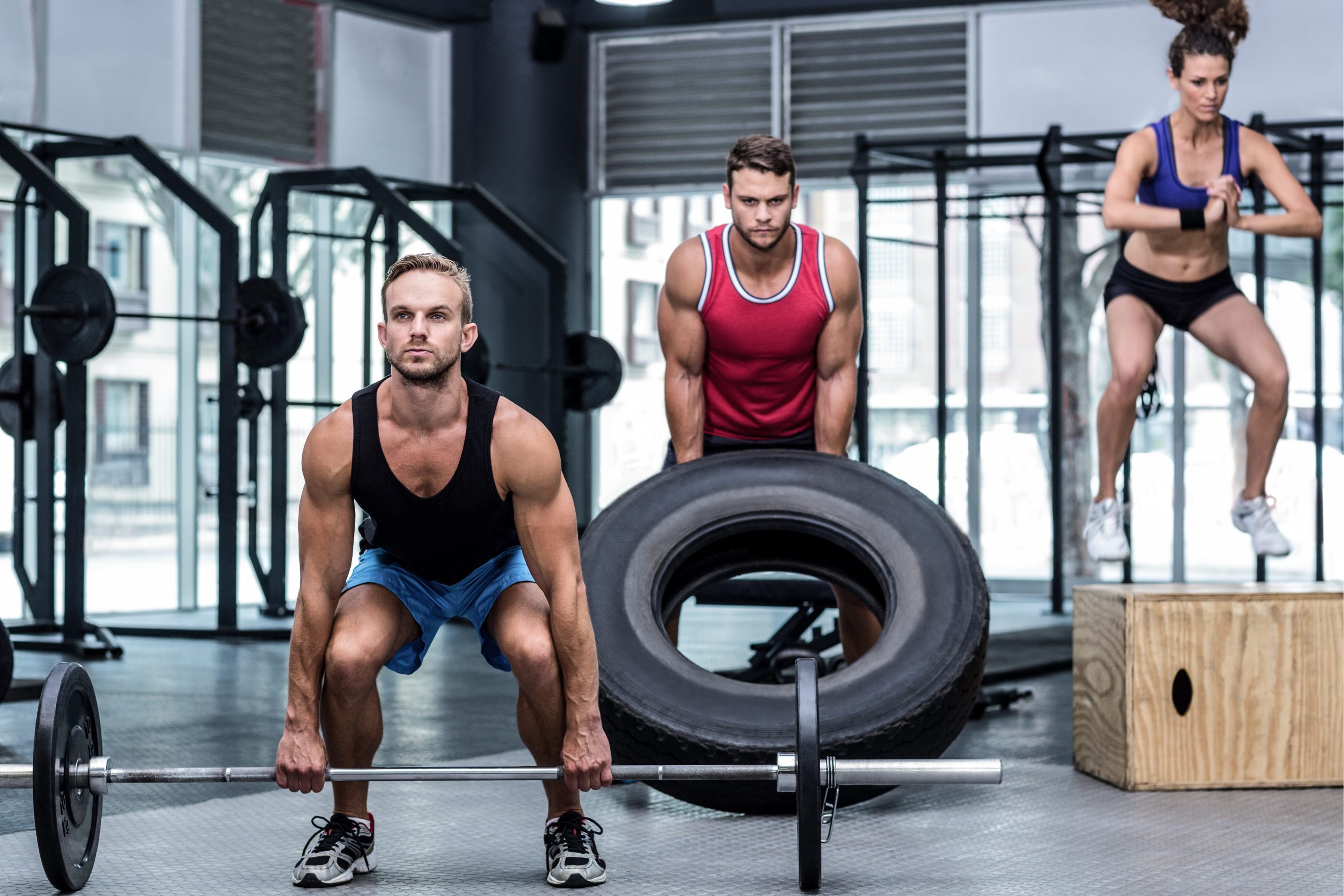 ContentsWhat are ‘Standards’?	3Overview of Strength & Conditioning Exercise Instructor	4Completing the mapping toolkit	51. Professional roles and responsibilities when instructing strength and conditioning exercise	6Assessment Strategy: Professional roles and responsibilities	92. Collect and analyse information about participant(s)	10Assessment Strategy: Collect and analyse information about participant(s)	123. The needs analysis	13Assessment Strategy: Needs Analysis	154. Fundamental aspects of sports science	16Assessment Strategy: Fundamental aspects of sports science	175. Programme Design	19Assessment Strategy: Programme design	216. Evidence informed practice	23Assessment Strategy: Evidence informed practice	247. Session delivery	26Assessment Strategy: Session delivery	288. Evaluate and review session delivery	29Assessment Strategy: Evaluate and review session delivery	29Scope/range/key words	31What are ‘Standards’?Standards are a statement of the skills and knowledge individuals need to perform safely and effectively in the workplace, and define competence in a work situation. Standards refer to the performance an individual must achieve when carrying out functions in the workplace, together with specifications of the underpinning knowledge and understanding required to perform tasks safely and effectively. Standards are closely linked to the concept of occupational competence.The Assessment StrategyIncluded in each standard is the assessment strategy, this outlines the mandatory requirements for assessment of that standard.Scope of PracticeThroughout this Mapping Toolkit, we have emboldened certain words. The expansion of these words can be found in the Scope of Practice section at the end of this document, which outlines the detail that needs to be covered and assessed. In some cases not all of the range needs to be covered, which is made clear in the description of the range, however if you are unsure please contact us at (+44) 333 577 0908 or enquiries@pdapproval.com and a member of technical team will be able to assist you.Overview of Strength & Conditioning Exercise Instructor IntroductionThe role of the Strength & Conditioning Exercise Instructor (SCEI) is to provide specialised instruction for clients and athletes looking to include strength and conditioning training into their programme.These standards cover working with apparently healthy adults.  It is expected that instructors will already be qualified in relevant disciplines of instructing before performing the skills in this standard.Specific prerequisitesPersonal Trainer skills and knowledge or equivalent accredited certificationSPEF01 Strength & Conditioning Exercise Instructor StandardsThese standards outline the essential knowledge and skills that are needed to allow the learner to demonstrate their expertise in working with clients and athletes in a physical activity setting, designing, managing, adapting and instructing a session with an apparently healthy adult, taking into consideration the modifications, risks and benefits associated with strength and conditioning training.  These standards cover teaching activities to include working one to one with a client or groups (see above re specific prerequisites).These standards include giving clear instructions, demonstration of skills, techniques of teaching and correcting exercise with clear and positive feedback and monitoring a session.  The goal of the SCEI is to impart the knowledge, skill and confidence for clients and athletes to be able to follow a safe and effective strength and conditioning programme. The SCEI will normally be working without direct supervision. The outcomes of these standards are: Understand professional roles and responsibilitiesCollect and analyse information about participantsPerform a needs analysis for a client athlete or group/teamUnderstand the fundamental aspects of sports scienceProgramme designEvidence informed practiceSession deliveryEvaluate and review session delivery Completing the mapping toolkitEach standard is divided into the Performance criteria (what an exercise professional must be able to do) and the Knowledge criteria (what an exercise professional must know to carry out the Performance criteria). Please map the Performance criteria to your assessment, to show us how you assess the learner’s knowledge. Then map the Knowledge criteria to your learning materials to show us where you cover each criterion in your learning materials.NB: Foundation Training must be mapped 100% to the standards in this toolkit.Example of mapping 1. Professional roles and responsibilities when instructing strength and conditioning exerciseWork within professional role boundariesApply professional responsibilities when working with participantsEffective communication and collaborationAssessment Strategy: Professional roles and responsibilities2. Collect and analyse information about participant(s)Collect relevant informationScreening and assessmentAssessment Strategy: Collect and analyse information about participant(s)3. The needs analysisThe needs analysisPerform a needs analysis of the performance activity and client/athleteTarget settingAssessment Strategy: Needs Analysis4. Fundamental aspects of sports scienceFundamental aspects of sports scienceTraining effects, responses and adaptationsAssessment Strategy: Fundamental aspects of sports science5. Programme DesignProgramme designAssessment Strategy: Programme design6. Evidence informed practiceComplete evidence of informed practiceAssessment Strategy: Evidence informed practice7. Session deliveryDeliver a session to an individual or group/teamAssessment Strategy: Session delivery 8. Evaluate and review session deliveryEvaluate sessionAssessment Strategy: Evaluate and review session deliveryScope/range/key words Demands1.	physiological2.	biomechanical3.	motor control4.	sports specific movement patterns/speeds5.	socio-psychological6.	injury and illness epidemiology7.	performance/competition parameters8.	national and international rules, regulations and legislationProgramme(s)This refers to a group of sessions over a period of weeks or months.Session(s)Single classes or one to one session (normally 60 minutes in duration).Athletean individual or individuals within groups/teams, looking to make a performance improvement in a sport/activityan individual or individuals within groups/teams, looking to make a performance improvement in a recreational sport/activityan individual or individuals within groups/teams looking to return to play after injury, including appropriate progressions for performanceSupport team1.	technical coach2.	physiotherapists and medics3.	psychologists4.	physiologists5.	biomechanists6.	performance analysts7.	nutritionists8.	lifestyle support specialists9.	athlete's social support network (e.g. parents)Performance capabilities1.	physiological2.	biomechanical3.	movement competency4.	socio-psychological5.	injury and illness history6.	performance/competition and training historyLegal and organisational procedures health and safety policies control of substances hazardous to health (chemical handling)reporting of injuries, diseases and dangerous occurrences regulations accident reporting procedureselectricity at work regulationsfirst aid regulationsindividual organisational policies and procedures data protection lawsequality and diversity Emergency Action Plan (EAP)Normal Operating Procedures (NOP)duty of caresafeguardingmanual handlingcode of conductcode of ethical practiceequipment storagegeneral maintenancehazard identificationhealth, hygiene and cleaningissue resolutionoccupational health and safetypersonal safetyreporting proceduressecurity proceduresstress managementuse of personal protective equipmentwaste disposalGoals1.	general health and fitness2.	physiological and structural3.	psychological and cognitive4.	performance and competitiveInformationpersonal goallifestylemedical historytraining historyposture, mobility and stabilitymovement competencemedicationsphysical activity historyphysical activity preferencestime availabilitylikes and dislikesbarriers to participationattitude and motivation to participate current fitness level stage of readiness psychological performance data (testing and monitoring)Training methods1.	resistance training2.	metabolic training3.	mobility/flexibility training4.	skill focused training5.	postural control and stability training6.	integrated methodsSport classification1.	maximal sprint sport2.	maximal strength sport3.	intermittent-sprint sport4.	transitional-game sport5.	endurance sport6.	aerial sport7.	aquatic sport8.	weight-bearing sport9.	non-weight-bearing sport10.	weight category sportCompetent movement1.	running (steady state, acceleration, sprinting)2.	change of direction skills3.	complex agility4.	basic gymnastic manoeuvres5.	jumping, landing and plyometrics6.	mobility (e.g. static or dynamic stretching)7.	resistance training8.	weightliftingSession management variables1.	managing a training programme with variables2.	implementing a training programme with variablesGoalsCan be long, medium or short term. The stated outcome of the physical activity session (individual or group) which will influence what participants will be working on during the session.Strength and conditioningPhysical and psychological development of athletes for elite sport performance. Helps athletes become faster, stronger, increases flexibility and physical endurance, so they can perform better and remain injury free.Performance Criteria Exercise professionals must be able to:Mapping to assessmentsTask 1: Work within professional role boundaries Task 1: Work within professional role boundaries Respect own professional role boundaries and limitations Worksheet 1Work within the remit of the specific role being undertakenMCQsIdentify legislation, policies, guidance and ethical issues relating to the provision of Strength and Conditioning sessionsVivaKnowledge and Understanding Exercise professionals must know and understand:Mapping to learning resourcesTask 1: Professional role boundaries Task 1: Professional role boundaries The importance of understanding and respecting own professional role boundaries and limitations Slide 9 PowerPoint BThe importance of working within the remit of the specific role being undertakenChapter 2, learner manualLegislation, policies, guidance and ethical issues relating to the provision of strength and conditioning sessions, including:Informed consentGP/medical clearancerelevant instructor qualificationsChapter 6, learner manualPerformance Criteria Exercise professionals must be able to:Mapping to assessmentsTask 1: Work within professional role boundaries Task 1: Work within professional role boundaries Respect own professional role boundaries and limitations Work within the remit of the specific role being undertakenIdentify legislation, policies, guidance and ethical issues relating to the provision of Strength and Conditioning sessionsIdentify sources of information and advice for strength and conditioning sessionsIdentify and agree roles and responsibilities with the clients and athletes and support teamTask 2: Apply professional responsibilities when working with participantsTask 2: Apply professional responsibilities when working with participantsHold up-to-date first aid skills Explain the importance of engaging in regular Continuing Professional Development (CPD) Identify where to source specific information to enhance practice or engage in further education/developmentExplain how to ensure insurance policies cover their instruction of strength and conditioningFollow equality and diversity legislation and policies Maintain professional conduct at all timesTask 3: Effective communication and collaborationTask 3: Effective communication and collaborationCommunicate effectively with clients and athletes and/or teams as well as coaches and other support practitioners to elicit an effective and productive environmentIdentify how to collaborate, and who with, to ensure appropriate information is provided from outside the strength and conditioning skill domain Explain why it is important to work together with clients and athletes, coaches and the wider support team to agree performance targets and activitiesExplain the importance of sharing and agreeing roles and responsibilities of the client/athlete and wider support teamEstablish a rapport and agree and identify the roles and responsibilities with the client/athlete and support teamKnowledge and Understanding Exercise professionals must know and understand:Mapping to learning resourcesTask 1: Professional role boundaries Task 1: Professional role boundaries The importance of understanding and respecting own professional role boundaries and limitations The importance of working within the remit of the specific role being undertakenLegislation, policies, guidance and ethical issues relating to the provision of strength and conditioning sessions, including:Informed consentGP/medical clearancerelevant instructor qualificationsIdentify sources of information and advice for strength and conditioning sessionsThe importance of identifying and agreeing roles and responsibilities with the client/athlete and support teamTask 2: Professional responsibilities when working with participantsTask 2: Professional responsibilities when working with participantsThe importance of instructors ensuring they hold up-to-date first aid skills The importance of engaging in regular CPD Source specific information to enhance practice or engage in further education/developmentHow to ensure insurance policies cover their instruction of  strength and conditioningThe responsibilities and limitations of a strength and conditioning exercise instructor acting as a role model adhering to the policies and procedures adhering to the code of practice always wearing uniform and/or name badge if one is provided understanding and acting upon their responsibilities recognising the need to protect the rights of participation, for fun, enjoyment and achievement for all working in an open environmentensuring appropriate conduct at all times to include:maintaining client’s dignityusing physical contact/touch appropriatelyusing appropriate languagebeing educational, empowering and motivatingThe importance of following relevant Equality and diversity legislation and policies Values that a strength and conditioning exercise instructor should follow:demonstrate and promote a responsible lifestyle and conduct, by actively discouraging the use of performance enhancing drugs, and any other illegal substancemaintain confidentialitydeal openly and in a transparent manner with participants, respecting their participants' needs at all timesseek to adopt the highest level of professional standards in all areas of their work and the development of their careerExpected behaviour of a strength and conditioning exercise instructor to include:systematically prepare for all activities ensuring the health, safety and welfare of their participantsensure there is differentiation and inclusion that can enable participants with particular needs and of various abilities to participate in sessions and programmes. The needs of participants with a disability should be considered and, where possible, their needs metimplement ground rules for behaviour during the sessionexplain their role and responsibilities to participantsidentify any barriers to participationencourage participants to find a solution to their barriersidentify participants' readiness to participateidentify and agree strategies to prevent drop out or relapseuse instructing styles that match participants' needsadapt their relationship with participants to meet their changing needslisten to and ask the participants questions to check their understandingidentify what information they need to collect about their participantscollect information about their participants using approved methodsrecord the information in a way that will help with analysing ituse communication techniques and appropriate responses when dealing with conflictrecognise discriminatory behaviour and know the procedures to follow in case of any incidentsTask 3: Effective communication and collaborationTask 3: Effective communication and collaborationHow to communicate effectively with the client/athlete, technical coach and support teamHow to communicate effectively to come to agreement on the interpretation of available evidenceThe importance of and how to communicate with clients/athletes and/or teams as well as coaches and other support practitioners to elicit an effective and productive environmentHow to communicate effectively to foster agreement and engagement with the programmeHow to collaborate, and who with, to ensure appropriate information is provided from outside the strength and conditioning skill domain including but not limited to:injury information and related screening from a physiotherapisthealth informationWhy it is important to work together with the client/athlete, coaches and the wider support team to agree performance targets and activitiesThe importance of sharing and agreeing roles and responsibilities of the client/athlete and wider support teamThe importance of establishing a rapport and agreeing/identifying the roles and responsibilities with the client/athlete and support teamTo meet the performance criteria the training provider must use either all or a range of the following assessment methods:To meet the performance criteria the training provider must use either all or a range of the following assessment methods:Assessment MethodRequirements of the assessmentWorksheetsA clear marking scheme must be given for each question in the worksheets.The training provider must produce a marking scheme to assist with standardisation of marking worksheets.Presentation such as a PowerPoint presentation to the assessorThe learner must submit copies of the presentation.The training provider must produce a marking checklist for the presentation to be marked against, this must be made available to the learner at the start of the course.The presentation should ideally be recorded for quality assurance.Practical observation or witness statementTo observe the instructor working effectively with the athlete/client/coaches etc., the training provider will need to ensure a practical observation or witness statement for the team’s coach to show that they have been able to meet the performance criteria.If submitting a witness statement, the learner will need to obtain authenticity of the person completing the witness statement, they will need to have an understanding of the assessment process, the criteria, and hold relevant experience and/or qualifications in this field of expertise.Professional discussion with the assessor The questions must be pre-designed and given to the learner in advance of the assessment to allow them time to prepare.  The learner is able to bring notes into the professional discussion.  The professional discussion must be recorded, either written or audio recording, for purposes of quality assurance.Performance Criteria Exercise professionals must be able to:Mapping to assessmentsTask 1: Collect relevant informationTask 1: Collect relevant informationCollect relevant information from the clientGain informed consent from the client prior to participating in the physical activity sessionsFollow the legal and organisational procedures of screening and collecting client informationTask 2: Screening and assessmentTask 2: Screening and assessmentUse a range of suitable screening tools for the client/athleteUse suitable methods and protocols for testingUse suitable methods for assessing the client’s readiness to participate Know how and when to recommend referral to appropriate medical or health professionals Knowledge and Understanding Exercise professionals must know and understand:Mapping to Learning resourcesTask 1: Collect relevant informationTask 1: Collect relevant informationInformation which can be collected from the participant(s):informed consent/PAR-Q lifestyle factors medical history and medicationphysical activity history attitude and motivation exercise preferences barriers to exercise (perceived or actual) current level of fitness health status and any contraindications injury status and any specific recommended adaptations, if appropriate personal goalssigns that may be contraindications to some types of physical activityrange of movement and functional skillsThe purpose of collecting information on participant’s expectations and motivation, level of previous exercise participation and current level of abilitySuitable methods of collecting client information, which could include:physical activity readiness questionnaire (PAR-Q) consultation interview questionnaire adapted fitness testsobservationLegal and organisational procedures for gaining consent from clients prior to participating in the physical activity sessionsThe legal and ethical implications and responsibilities of screening and of collecting client information, to include: data protection storage of documentation confidentiality of client informationinstructor’s duty of care to respond appropriately to client’s informationTask 2: Screening and assessmentTask 2: Screening and assessmentA range of suitable screening tools and assessments for participants, this could include assessing the following:strengthflexibilityrange of movementbalancebody compositionPeak FlowCardiovascular fitness and ability levelsposturemovement competency and capacityskeletal alignmentprevious injuryexercise historyThe testing and monitoring methods to include:discussions, interviews and questionnairesphysical/fitness testscollation of training dataobservationThe correct testing protocol for the following:strengthflexibility/range of movement (ROM)powerspeedaccelerationdirection changecomplex agilityaerobic capacityanaerobic capacitymobilitybalanceThe importance of recommending referral to appropriate medical or health professionals where necessaryAwareness of injury risks or considerations that may be related to the client’s: inadequate skill and physical preparationovertrainingbiomechanics and exercise techniquephysical and mental preparationpoor core and postural awarenessfatigue and recoverMethods for client reassessment and programme evaluationTo meet the performance criteria the training provider must use either all or a range of the following assessment methods:To meet the performance criteria the training provider must use either all or a range of the following assessment methods:Assessment MethodRequirements of the assessmentWorksheetsA clear marking scheme must be given for each question in the worksheets.The training provider must produce a marking scheme to assist with standardisation of marking worksheets.Live case studyThe learner must use an apparently healthy case study, the learner could be assessed completing a practical application of the client interview and client assessments.It is the responsibility of the training provider to ensure that the live case study the learner has chosen is suitable for this training.If there is a practical assessment, the training provider must create a marking checklist for this assessment, which must be made available to the learner at the start of the courseTheoretical case studyThe training provider could produce theoretical case studies for the learner to base their session plan on and be assessed on their knowledge and understanding.The training provider must have at least two case studies for the learner to choose from.The theoretical case study needs to include a range of health and lifestyle issues that will challenge the learner to be able to show their knowledge and understanding.Professional discussion with the assessor The questions must be pre-designed and given to the learner in advance of the assessment to allow them time to prepare.  The learner is able to bring notes into the professional discussion.  The professional discussion must be recorded, either written or audio recording, for purposes of quality assurance.Performance Criteria Exercise professionals must be able to:Mapping to assessmentsTask 1: The Needs Analysis Identify the different types of sport classification, the positional demands or event specifics and the associated physical quality requirements Explain how the rules of the sport affect the demands placed on the client/athleteResearch, analyse and determine the unique attributes and demands of any sport or performance activity Identify measurable physical qualities for the performance activityExplain how physical/physiological requirements relate to specific performance factorsExplain the methodology associated with gathering information Identify measurable physical qualities for the client/athleteTask 2: Perform a Needs Analysis of the performance activity and athleteTask 2: Perform a Needs Analysis of the performance activity and athleteAnalyse the demands of the performance activityIdentify and agree the demands of the performance with the athlete, and support teamAnalyse the interacting current performance capabilities of the athlete in relation to the performance activityIdentify and agree the profile with the athlete and support teamEvaluate performance demands and athlete capabilitiesDevelop and agree immediate, short term and long term performance targets with the athlete and support team, informed by performance demands and athlete capabilities Develop and agree injury risk management targetsAgree a strategy to evaluate and review change in performance capabilities facilitating programme adaptationSeek specialist advice where necessaryTask 3: Target settingTask 3: Target settingCreate performance targets that are specific, measurable, achievable, realistic and time bound, and understand why this is importantPresent agreed performance targets to the client/athlete and support teamEvaluate progression towards a target Revise performance targets in line with regular review processesSet the frequency of evaluating and reviewing performance necessary to support achievement of targetsPresent performance targets in a clear format suitable for the client/athlete, technical coach and support teamEmploy different methods of communication tailored for different audiencesDevelop and agree immediate, short term and long term performance targets with the client/athlete and support team, informed by performance demands and client/athlete capabilities Knowledge and Understanding Exercise professionals must know and understand:Mapping to learning resourcesTask 1: The Needs Analysis The different types of sport classification, the positional demands or event specifics and the associated physical quality requirements How the rules of the sport affect the demands placed on the client/athleteHow to research, analyse and determine the unique attributes and demands of any sport or performance activity How to identify measurable physical qualities for the performance activityHow physical/physiological requirements relate to specific performance factorsThe methodology associated with gathering information How to identify measurable physical qualities for the client/athleteTask 2: Perform a Needs Analysis of the performance activity and athleteTask 2: Perform a Needs Analysis of the performance activity and athleteHow to analyse the demands of the performance activityThe importance of identifying and agreeing the demands of the performance with the client/athlete, and support teamHow to analyse the interacting current performance capabilities of the client/athlete in relation to the performance activityThe importance of identifying and agreeing the profile with the client/athlete and support teamHow to evaluate performance demands and athlete capabilitiesHow to develop and agree injury risk management targetsHow to create a strategy to evaluate and review change in performance capabilities facilitating programme adaptationThe importance of seeking specialist advice where necessaryTask 3: Target settingHow to create performance targets that are specific, measurable, achievable, realistic and time bound, and why this is importantThe methods of presenting agreed performance targets to the client/athlete and support teamWhich tools can be used to evaluate progression towards a target and why they need to be aligned with the previous evaluation status of the client/athleteHow to revise performance targets in line with regular review processesThe frequency of evaluating and reviewing performance necessary to support achievement of targetsHow to present performance targets in a clear format suitable for the client/athlete, technical coach and support teamHow to employ different methods of communication tailored for different audiencesHow to develop and agree immediate, short term and long term performance targets with the client/athlete and support team, informed by performance demands and athlete capabilities To meet the performance criteria the training provider must use either all or a range of the following assessment methods:To meet the performance criteria the training provider must use either all or a range of the following assessment methods:Assessment MethodRequirements of the assessmentWorksheetsA clear marking scheme must be given for each question in the worksheets.The training provider must produce a marking scheme to assist with standardisation of marking worksheets.Live case studyThe learner must use an apparently healthy case study.It is the responsibility of the training provider to ensure that the live case study the learner has chosen is suitable for this training.Learners could be assessed practically completing the needs analysis and target setting with the live case study.If there is a practical assessment, the training provider must create a marking checklist for this assessment, which must be made available to the learner at the start of the course.Theoretical case studyThe training provider could produce theoretical case studies for the learner to base their needs analysis and target setting on.The training provider must have at least two case studies for the learner to choose from.The theoretical case study needs to include a range of health and lifestyle issues that will challenge the learner to be able to show their knowledge and understanding.Professional discussion with the assessor The questions must be pre-designed and given to the learner in advance of the assessment to allow them time to prepare.  The learner is able to bring notes into the professional discussion.  The professional discussion must be recorded, either written or audio recording, for purposes of quality assurance.Performance Criteria Exercise professionals must be able to:Mapping to assessmentsTask 1: Fundamental aspects of sports scienceTask 1: Fundamental aspects of sports scienceIdentify the fundamental aspects of sport science to include: physiology biomechanicspsychologyinjury epidemiologyTask 2: Training effects, responses and adaptationIdentify the fundamental aspects of adaptation such as specificity, overload, progression, recovery and reversibilityIdentify the physiological aspects of adaptation to imposed training stress including the time necessary for substantive adaptation changeStructure timeframes of performance targets with respect to adaptation processes (the process of accumulating adaptation responses)Identify the effects of contrasting stimuli for adaptation imposed in close proximity, often described as an interference effectIdentify the anticipated acute responses to completion of training activitiesIdentify the adaptation change achievable in different aspects of the client/athlete’s structure and functionExplain muscular hypertrophy (fibre type specificity, pennation changes)Explain changes in muscle recruitment (magnitude, order and distribution)Identify the changes in blood volume and constituencyIdentify the changes in structure of the blood supply networkIdentify the changes in mass, quality and function of connective tissuesIdentify the nature and magnitude of stress imposed by different training activities, volumes and intensities of training Describe the mechanisms of fatigue and implications for delivery of training stress and demand for recoveryIdentify the evidence and accepted best practice regarding strategies and interventions to optimise recovery and adaptation following trainingKnowledge and Understanding Exercise professionals must know and understand:Mapping to learning resourcesTask 1: Fundamental aspects of sports scienceTask 1: Fundamental aspects of sports scienceThe fundamental aspects of sport science to include: physiologybiomechanicspsychology injury epidemiologyTask 2: Training effects, responses and adaptationFundamental aspects of adaptation such as specificity, overload, progression, recovery and reversibilityPhysiological aspects of adaptation to imposed training stress including the time necessary for substantive adaptation changeTimeframes required for desired adaptations related to performance targetsHow to structure timeframes of performance targets with respect to adaptation processes (the process of accumulating adaptation responses)The effects of contrasting stimuli for adaptation imposed in close proximity, often described as an interference effectAnticipated acute responses to completion of training activitiesAdaptation change achievable in different aspects of the athlete’s structure and function, including but not limited to:Muscular hypertrophy (fibre type specificity, pennation changes)Changes in muscle recruitment (magnitude, order and distribution)Changes in blood volume and constituencyChanges in structure of blood supply networkChanges in mass, quality and function of connective tissuesThe nature and magnitude of stress imposed by different training activities, volumes and intensities of training The mechanisms of fatigue and implications for delivery of training stress and demand for recoveryEvidence and accepted best practice regarding strategies and interventions to optimise recovery and adaptation following trainingTo meet the performance criteria the training provider must use either all or a range of the following assessment methods:To meet the performance criteria the training provider must use either all or a range of the following assessment methods:Assessment MethodRequirements of the assessmentMultiple Choice Question (MCQ) paperThe training provider must have at least two papers live at all times, this allows for the learner to re-sit a different paper.The training provider must have at least one mock paper available.The MCQ paper must be sat in invigilated exam conditions, refer to PD:Approval’s Invigilation Guidelines for theory assessment in the Endorsement Guide.For guidance on writing MCQ papers refer to Guidance on writing Multiple Choice Question Papers in the Endorsement Guide.Short QuestionsThe Short Questions must be sat in invigilated exam conditions, refer to PD: Approval’s Invigilation Guidelines for theory assessment in the Endorsement Guide.These Short Questions are a ‘closed book’ assessment, which means the learner is not allowed to refer to any notes of manuals during the exam.The training provider must produce a marking scheme to assist with standardisation of marking the Short Questions.Practical applicationSome of the performance can be met during the practical application assessment, for example the learner using the correct names for the muscles can be used to assess their ability to know the names and location of specific muscle groups. However, this must only be used for 5% of the assessment of this standard.PlanningSome of the performance can be met during the planning assessment, for example the learner planning suitable adaptations based on the anatomical changes.  However, this must only be used for 5% of the assessment of this standard.Performance Criteria Exercise professionals must be able to:Mapping to assessmentsTask 1: Programme DesignTask 1: Programme DesignUtilise the aims, content and rationale of the training plan to design the programme Plan a structured and sequential strength and conditioning programme to support progression of performanceStructure a training plan in proximity to key agreed performance dates such as to maximise performance, commonly referred to as peakingEnsure the client/athlete and support team understand and agree the programmePlan the structure of the competitive cycle and performance goals setInclude strategies for planning and systems of trainingConsider in the planning the implications of:the athlete’s training and injury history on the planning of trainingcurrent status on the planning of trainingthe performance calendartime, facility and equipment availabilityExplain the role of evidence in planning programme structure, and making choices on training activity selectionDemonstrate the interaction between training activity, intensity, volume and the need for recoveryPlan strategies to monitor and evaluate training load retrospectively based on programme outcomesConsider in the planning the biomechanics and motor control aspects relating to transfer of training effects and therefore the process of selecting training activitiesConsider in the planning the skill acquisition relating to development and progression of movement competency and transfer of training effectsExplain the psychology relating to engagement and motivation Explain the injury preventative effects and risk from activities selected in the programmePresent a programme in an understandable and useable format for the client/athlete and support teamMake decisions about programme efficacy based on ongoing data collectionEffectively modify the programme based on perceived programme efficacy or changes in circumstance such as injury or changes to performance calendarKnowledge and Understanding Exercise professionals must know and understand:Mapping to learning resourcesProgramme DesignThe aims, content and rationale of the of the training plan from which a session is drawn, including the knowledge base utilised to design the programme Key periodisation and planning considerations to include:competition structureimplications of concurrency of different training methodsimplications of ongoing volume and intensity of trainingthe historical and current status of the athleteresearch evidence and knowledge of athlete training responsesstimulus for adaptation provided by activity selected and dose delivered within training unit prescriptionfatigue imposed risks from training activitytime taken by training activityinteraction of effects from chosen activities in short to medium termThe key fundamental differentiators:age (chronological vs. biological)training history (general training and specific training)genderdisability statusLogistical factors that affect the strength and conditions programme such as:time constraintsequipment availabilityathlete's performance calendarfacility and resourcestravel and accommodationThe key elements of logistical planning to include:time for trainingavailability of equipmentavailability of facilitiestraining partnersWhy it is important to plan a structured and sequential strength and conditioning programme to support progression of performanceWhy it is important for the client/athlete and support team to understand and agree the programmeThe structure of the competitive cycle and performance goals setCommon strategies for planning and systems of trainingThe implications of the performance calendar on the planning of trainingThe implications of the athlete’s training and injury history on the planning of trainingThe implications of the athlete’s current status on the planning of trainingThe implications of logistical factors such as time, facility and equipment availabilityThe role of evidence in planning programme structure, and making choices on training activity selectionThe interaction between training activity, intensity, volume and the need for recoveryStrategies to monitor and evaluate training load retrospectively based on programme outcomesBiomechanics and motor control aspects relating to transfer of training effects and therefore the process of selecting training activitiesSkill acquisition relating to development and progression of movement competency and transfer of training effectsPsychology relating to engagement and motivation Injury preventative effects and risk from activities selected in the programmeHow to structure a training plan in proximity to key agreed performance dates such as to maximise performance, commonly referred to as peakingHow to present a programme in an understandable and useable format for the client/athlete and support teamHow to make decisions about programme efficacy based on ongoing data collectionHow to effectively modify the programme based on perceived programme efficacy or changes in circumstance such as injury or changes to performance calendarTo meet the performance criteria the training provider must use either all or a range of the following assessment methods:To meet the performance criteria the training provider must use either all or a range of the following assessment methods:Assessment MethodRequirements of the assessmentWorksheetsA clear marking scheme must be given for each question in the worksheets.The training provider must produce a marking scheme to assist with standardisation of marking worksheets.Live case study session planGroups and individualThe learner must use an apparently healthy case study, the learner could be assessed creating suitable session plans for their live case study.It is the responsibility of the training provider to ensure that the live case study that the learner has chosen is suitable for this training.The learner must create a programme for an individual and for a group/team.Theoretical case study session planGroups and individualThe training provider could produce theoretical case studies for the learner to base their session plan on and be assessed on their knowledge and understanding.The training provider must have at least two case studies for the learner to choose from.The theoretical case study needs to include a range of health and lifestyle issues that will challenge the learner to be able to show their knowledge and understanding.The learner must create a programme for an individual and for a group/team.Professional discussion with the assessor The questions must be pre-designed and given to the learner in advance of the assessment to allow them time to prepare.  The learner is able to bring notes into the professional discussion.  The professional discussion must be recorded either written or audio recording for purposes of quality assurance.Performance Criteria Exercise professionals must be able to:Mapping to assessmentsTask 1: Complete evidence of informed practice	Task 1: Complete evidence of informed practice	Explain the role of evidence in underpinning the coaching processDemonstrate how to find and interpret evidence relating to training practiceDemonstrate how to collect and interpret accurate and appropriate information/dataDemonstrate how to access and interpret different forms of peer reviewed evidenceIdentify the relative merits of different forms of evidenceIdentify the information needed to be collected and included in an client/athlete’s profile and/or that of athletes within a teamIdentify the strengths and weaknesses of the various methods of collecting information for different types of client/athleteUse appropriate formats for recording informationOrganise information in a way which will help you to interpret and analyse itAnalyse and interpret collected information and data to identify:athlete performance targetsstrengths and weaknessesathlete’s statusExplain what constitutes meaningful change in performance on tests or in monitoring dataFollow the legal and ethical implications of collecting information about the client/athlete including consent, storage and distributionKnowledge and Understanding Exercise professionals must know and understand:Mapping to learning resourcesTask 1: Complete evidence informed practiceTask 1: Complete evidence informed practiceThe role of evidence in underpinning the coaching processHow to find and interpret evidence relating to training practiceHow to collect and interpret accurate and appropriate information/dataHow to access and interpret different forms of peer reviewed evidenceThe relative merits of different forms of evidenceThe information needed to be collected and included in an athlete’s profile and/or that of athletes within a teamThe strengths and weaknesses of the various methods of collecting information for different types of athletes, to include but not limited to:aspects of validity and reliabilityimportance of control during data collectionrelative merits of testingmonitoring predictive screeningAppropriate formats for recording informationHow to organise information in a way which will help you to interpret and analyse itHow to analyse and interpret collected information so that you can identify athlete performance targetsHow to analyse data to clearly demonstrate strengths and weaknesses based on testing resultsHow to respond to information available from assessment of an athlete’s status What constitutes meaningful change in performance on tests or in monitoring dataThe legal and ethical implications of collecting information about athletes including consent, storage and distributionTo meet the performance criteria the training provider must use either all or a range of the following assessment methods:To meet the performance criteria the training provider must use either all or a range of the following assessment methods:Assessment MethodRequirements of the assessmentWorksheetsA clear marking scheme must be given for each question in the worksheets.The training provider must produce a marking scheme to assist with standardisation of marking worksheets.Live case study session planThe learner must use an apparently healthy case study, the learner could be assessed creating suitable session plans for their live case study.It is the responsibility of the training provider to ensure that the live case study the learner has chosen is suitable for this training.The learner must analysis the performance of an individual using evidence-based practice and resources.All evidence must be correctly referenced.Theoretical case study session planGroups and individualThe training provider could produce theoretical case studies, for the learner to base their performance analysis on.The training provider must have at least two case studies for the learner to choose from.The theoretical case study needs to include a range of health and lifestyle issues that will challenge the learner to be able to show their knowledge and understanding.The learner must create a programme for an individual and for a group/team.Professional discussion with the assessor The questions must be pre-designed and given to the learner in advance of the assessment to allow them time to prepare.  The learner is able to bring notes into the professional discussion.  The professional discussion must be recorded, either written or audio recording, for purposes of quality assurance.Performance Criteria Exercise professionals must be able to:Mapping to assessmentsTask 1: Deliver a session to an individual or group/teamTask 1: Deliver a session to an individual or group/teamDeliver the session in a manner that meets the outcomesGive effective explanations, demonstrations and instructionsEvaluate the understanding from the client/athleteDemonstrate suitable methods to:motivated client/athlete(s) maintain engaged manage group dynamicspartner and group selectionDescribe accepted principles of coachingExplain how to modify behaviour to support achievement of aims of the training unitUse methods to minimise risk of injury during the sessionDemonstrate strategies for evaluating client/athlete status and readiness to trainDemonstrate suitable warm-up activities Explain models of competent movement for training activities used in strength and conditioningDemonstrate modifications to movement models based on aims/objectives of the training unit or limitations of the client/athleteObserve, analyse and give feedback to the client/athlete and athletes within groupsExplain skill acquisition principles and current evidence to support best practice in design and management of session activities Progress and regress exercises according to the needs of an client/athlete or athletes within a groupDemonstrate best practice guidelines relating to session management Effectively record session outcomes and modificationsDemonstrate suitable cooldown activitiesKnowledge and Understanding Exercise professionals must know and understand:Mapping to learning resourcesTask 1: Deliver a session to an individual or group/teamTask 1: Deliver a session to an individual or group/teamWhy the manner of delivery is important to the outcomes of the strength and conditioning programme The importance of and how to give effective:explanationsdemonstrations instructionsThe importance of and how to evaluate understanding from the client/athleteHow to foster development of a motivated client/athlete engaged in the strength and conditioning programmeAccepted principles of coachingHow to modify behaviour to support achievement of aims of the training unitHow to manage delivery of training unit to minimise risk of injuryStrategies for evaluating client/athlete status and readiness to trainHow to manage and maintain engagement of individuals and groups taking into account group dynamics, individual motivations and training partner/group selectionPotential benefits offered by a warm-upWarm-up activities and structure to best capitalise on potential benefitsModels of competent movement for training activities used in strength and conditioningModifications to movement models based on aims/objectives of the training unit or limitations of the client/athleteHow to observe and analyse existing competence of the client/athleteSkill acquisition principles and current evidence to support best practice in design and management of session activities with a view to skill development and learning. This includes but is not limited to:organisation of practicesmodification of constraints upon, and aims of, practicesdelivery of feedbackHow to effectively observe, give feedback and evaluate progress when working with client/athlete and athletes within groupsHow to progress and regress exercises according to the needs of an- client/athlete or athletes within a groupBest practice guidelines and evidence relating to session management variables such as:activity/exercise selection and ordermovement tempointensity, volumework distribution/division recovery periodsStrategies for monitoring outcomes from training unit which might include but not be limited to:volume-loadrating of perceived exertionheart ratetimeHow to effectively record session outcomes and modificationsThe potential benefits of session-end cool-down activities and prescription to best capitalise on potential benefitsHow to evaluate and manage risk during the sessionTo meet the performance criteria the training provider must use either all or a range of the following assessment methods:To meet the performance criteria the training provider must use either all or a range of the following assessment methods:Assessment MethodRequirements of the assessmentWorksheetsA clear marking scheme must be given for each question in the worksheets.The training provider must produce a marking scheme to assist with standardisation of marking worksheets.Group and/or individual instructing sessionsThe learner must use an apparently healthy case study client/participants.The learner must be assessed instructing either or both an individual client through a session or a group (minimum six participants), depending on their pre-requisite qualifications.The session must be between 30-60 minutes depending on the needs and goals of the participant(s).The assessor must observe the full assessment, for more guidance see Guidance of summative practical assessment in the Endorsement Guide.If you are giving the option for the learner to submit an online video assessment, please see the relevant guidance included in the Endorsement Guide.It is the responsibility of the training provider to ensure that the live case study the learner has chosen is suitable for this training.The training provider will be responsible for the supervision of the live case study exercise session.VivaAll practical observations must cater for the ability to ‘viva question’ the learner if there is some doubt on their competence in the criteria. The assessor must record the question as well as the learner’s answer, and the learner must sign to ensure that this is a true reflection of their answer.Professional discussion with the assessor The questions must be pre-designed and given to the learner in advance of the assessment to allow them time to prepare.  The learner is able to bring notes into the professional discussion.  The professional discussion must be recorded, either written or audio recording, for purposes of quality assurance.Performance Criteria Exercise professionals must be able to:Mapping to assessmentsTask 1: Evaluate sessionTask 1: Evaluate sessionMonitor and evaluate exercise session at appropriate intervals throughout the sessionEvaluate exercise session according to participant’s feedback, professional judgement and outcomes of sessionsGathering information from participants to improve personal performance Use opportunities to collate and use feedback from: participantsmanagerscoordinatorscolleaguescoachesReview own performance and identify areas needing improvementKnowledge and understanding Exercise professionals must know and understand:Mapping to learning resourcesTask 1: Evaluate sessionTask 1: Evaluate sessionThe importance of monitoring and evaluating exercise session at appropriate intervals throughout the sessionHow to evaluate exercise session according to participants feedback, professional judgement and outcomes of sessionsThe importance of gathering information from participants to improve personal performance Different opportunities to collate and use feedback from: participantsmanagerscoordinatorscolleaguescoachesThe benefits of reviewing own performance and identifying areas needing improvementTo meet the performance criteria the training provider must use either all or a range of the following assessment methods:To meet the performance criteria the training provider must use either all or a range of the following assessment methods:Assessment MethodRequirements of the assessmentWorksheetA clear marking scheme must be given for each question in the worksheets.The training provider must produce a marking scheme to assist with standardisation of marking worksheets.Reflective statementThe learner will need to write a reflective statement, reflecting on the feedback from the client and their own reflection on their performance.If the learner has used a theoretical case study, they should still reflect on their performance working with the clients throughout this course.VivaAll practical observations must cater for the ability to ‘viva question’ the learner if there is some doubt on their competence in the criteria. The assessor must record the question as well as the learner’s answer, and the learner must sign to ensure that this is a true reflection of their answer.Professional discussion with the assessor The questions must be pre-designed and given to the learner in advance of the assessment to allow them time to prepare.  The learner is able to bring notes into the professional discussion.  The professional discussion must be recorded, either written or audio recording, for purposes of quality assurance.